1. Планируемые результаты освоения учебного предмета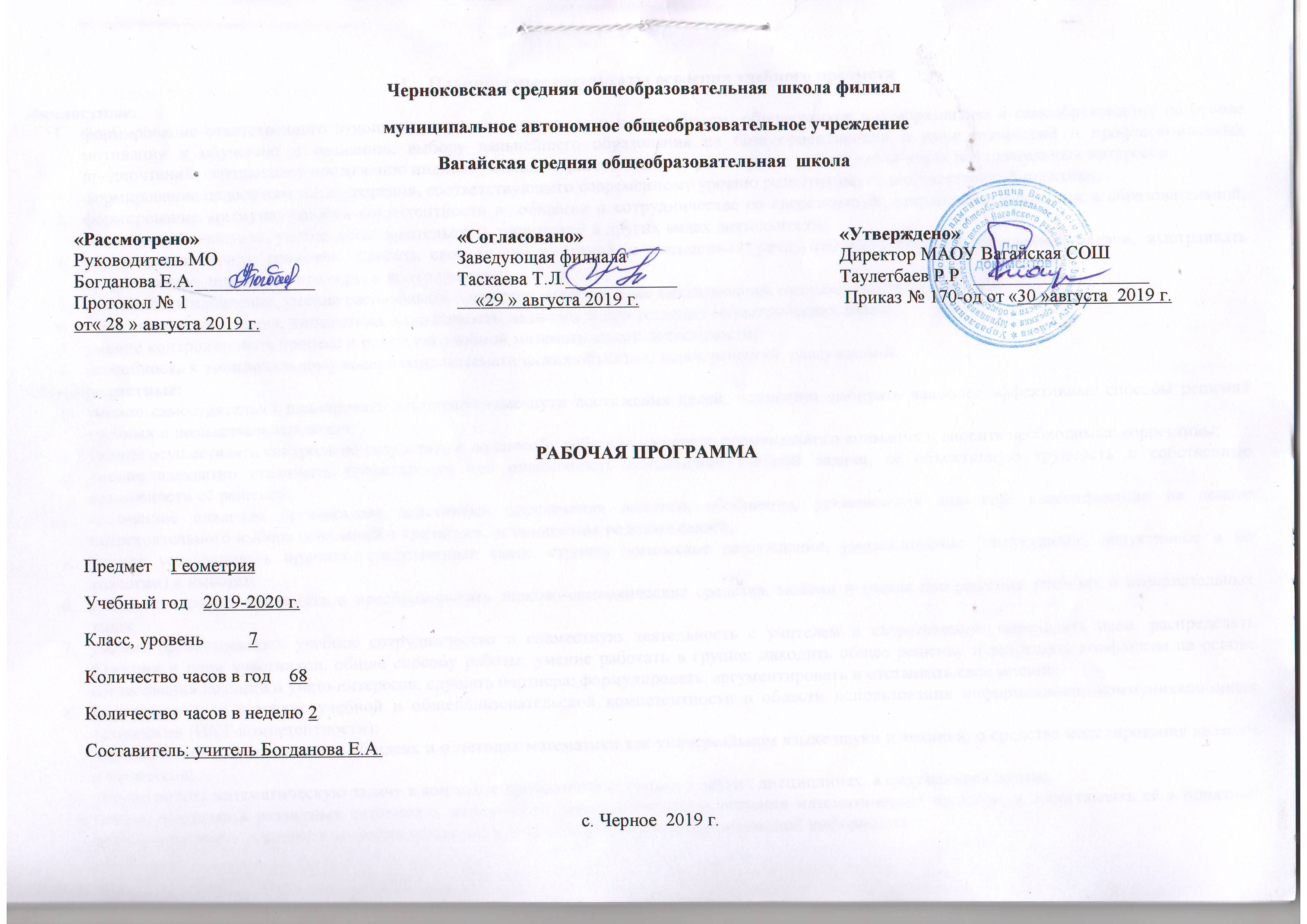 Личностные:Формирование ответственного отношения к учению, готовности и способности обучающихся к саморазвитию и самообразованию на основе мотивации к обучению и познанию, выбору дальнейшего образования на базе ориентировки в мире профессий и профессиональных предпочтений, осознанному построению индивидуальной образовательной траектории с учетом устойчивых познавательных интересов;формирование целостного мировоззрения, соответствующего современному уровню развития науки и общественной практики;формирование коммуникативной компетентности в  общении и сотрудничестве со сверстниками, старшими и младшими в образовательной, общественно полезной, учебно-исследовательской, творческой и других видах деятельности;умение ясно, точно, грамотно излагать свои мысли в устной и письменной речи, понимать смысл поставленной задачи, выстраивать аргументацию, приводить примеры и контрпримеры;критичность мышления, умение распознавать логически некорректные высказывания, отличать гипотезу от факта;креативность мышления, инициатива, находчивость, активность при решении геометрических задач;умение контролировать процесс и результат учебной математической деятельности;способность к эмоциональному восприятию математических объектов, задач, решений, рассуждений;Метапредметные:умение самостоятельно планировать альтернативные пути достижения целей, осознанно выбирать наиболее эффективные способы решения учебных и познавательных задач;умение осуществлять контроль по результату и по способу действия на уровне произвольного внимания и вносить необходимые коррективы;умение адекватно оценивать правильность или ошибочность выполнения учебной задачи, её объективную трудность и собственные возможности её решения;осознанное владение логическими действиями определения понятий, обобщения, установления аналогий, классификации на основе самостоятельного выбора оснований и критериев, установления родовых связей;умение устанавливать причинно-следственные связи, строить логическое рассуждение, умозаключение (индуктивное, дедуктивное и по аналогии) и выводы;умение создавать, применять и преобразовывать знаково-символические средства, модели и схемы для решения учебных и познавательных задач;умение организовывать учебное сотрудничество и совместную деятельность с учителем и сверстниками: определять цели, распределять функции и роли участников, общие способу работы; умение работать в группе: находить общее решение и разрешать конфликты на основе согласования позиций и учета интересов; слушать партнера; формулировать, аргументировать и отстаивать свое мнение;формирование и развитие учебной и общепользовательской компетентности в области использования информационно-коммуникационных технологий (ИКТ-компетентности);первоначальные представления об идеях и о методах математики как универсальном языке науки и техники, о средстве моделирования явлений и процессов; умение видеть математическую задачу в контексте проблемной ситуации в других дисциплинах, в окружающей жизни;умение находить в различных источниках информацию, необходимую для решения математических проблем, и представлять её в понятной форме; принимать решение в условиях неполной и избыточной, точной и вероятностной информации;умение понимать и использовать математические средства наглядности (рисунки, чертежи, схемы и др.) для иллюстрации, интерпретации, аргументации;умение выдвигать гипотезы при решении учебных задач и понимать необходимость их проверки;умение применять индуктивные и дедуктивные способы рассуждений, видеть различные стратегии решения задач;понимание сущности алгоритмических предписаний и умение действовать в соответствии с предложенным алгоритмом;умение самостоятельно ставить цели, выбирать и создавать алгоритмы для решения учебных математических проблем;умение планировать и осуществлять деятельность, направленную на решение задач исследовательского характера;Предметные:овладение базовым понятийным аппаратом по основным разделам содержания; представление об основных изучаемых понятиях (число, геометрическая фигура) как важнейших математических моделях, позволяющих описывать и изучать реальные процессы и явления;умение работать с геометрическим текстом (анализировать, извлекать необходимую информацию), точно и грамотно выражать свои мысли в устной и письменной речи с применением математической терминологии и символики, использовать различные языки математики, проводить классификации, логические обоснования, доказательства математических утверждений;овладение навыками  устных, письменных, инструментальных вычислений;овладение геометрическим языком, умение использовать его для описания предметов окружающего мира, развитие пространственных представлений и изобразительных умений, приобретение навыков геометрических построений;усвоение систематических знаний о плоских фигурах и их свойствах, а также на наглядном уровне – о простейших пространственных телах, умение применять систематические знания о них для решения геометрических и практических задач;умение измерять длины отрезков, величины углов, использовать формулы для нахождения периметров геометрических фигур (треугольника);умение применять изученные понятия, результаты, методы для решения задач практического характера и задач из смежных дисциплин с использование при необходимости справочных материалов, калькулятора, компьютера.Содержание учебного предметаНачальные геометрические сведения (12 часов)Знакомство с предметом геометрия. Начальные геометрические сведения. Прямая и отрезок. Сравнение отрезков. Измерение отрезков. Луч. Угол. Сравнение и измерение углов. Смежные и вертикальные углы. Перпендикулярные прямые.Решение задач, подготовка к контрольной работе.Контрольная работа № 1 «Начальные геометрические сведения».Треугольники (12 часов)Треугольники. Первый признак равенства треугольников. Медиана, высота, биссектриса треугольника. Свойства равнобедренного треугольника. Второй и третий признаки равенства треугольников. Решение задач на все признаки равенства треугольников. Треугольники (6 часов)Окружность. Построение циркулем и линейкой. Задачи на построение. Решение задач. Контрольная работа № 2 «Признаки равенства треугольников».Параллельные прямые (12 часов)Параллельные прямые. Признаки параллельности двух прямых. Практические способы построения параллельных прямых. Аксиома параллельных прямых. Теоремы об углах, образованных двумя параллельными прямыми и секущей. Решение задач по теме «Признаки и свойства параллельных прямых», подготовка к контрольной работе.Контрольная работа № 3 «Параллельные прямые».Соотношения между сторонами и углами треугольника (18 часов)Сумма углов треугольника. Соотношения между сторонами и углами треугольника. Неравенство треугольника. Решение задач, подготовка к контрольной работе. Контрольная работа № 4 «Сумма углов треугольника». Прямоугольные треугольники. Расстояние от точки до прямой. Расстояние между параллельными прямыми. Построение треугольника по трем элементам.Решение задач по теме «Прямоугольные треугольники». Решение задач по теме «Соотношения между сторонами и углами треугольника», подготовка к контрольной работе. Контрольная работа № 5 «Соотношения между сторонами и углами треугольника».Повторение и систематизация учебного материала (8 часов)Решение задач по теме «Треугольники». Решение задач по теме: «Параллельные прямые». Решение задач по теме: «Прямоугольные треугольники». Решение задач по теме: «Соотношения между сторонами и углами треугольника». Итоговая контрольная работа № 6Тематическое планирование с указанием количества часов, отводимых на освоение каждой темы.Приложение 1. Календарно – тематическое планированиеПринятые сокращения:СП – самопроверка, ВП – взаимопроверка, СР – самостоятельная работа, ФО – фронтальный опрос, УО – устный опрос, ИО – индивидуальный опрос.№ п/пНаименование темКоличество часов 1Знакомство с предметом геометрия.Начальные геометрические сведения.12Прямая и отрезок. 13Луч и угол.14Сравнение отрезков и углов.25Измерение отрезков.16Измерение углов.17Смежные и вертикальные углы.18Перпендикулярные прямые.19Решение задач, подготовка к контрольной работе.210Контрольная работа № 1 «Начальные геометрические сведения»111Треугольники, виды треугольников.112Первый признак равенства треугольников213Перпендикуляр к прямой114Медианы, биссектрисы и высоты треугольника215Свойства равнобедренного треугольника216Второй и третий признаки равенства треугольников217Решение задач на все признаки равенства треугольников218Окружность. 119Построение циркулем и линейкой. 120Задачи на построение. 221Решение задач. 122Контрольная работа № 2 «Признаки равенства треугольников»123Определение параллельных прямых.Признаки параллельности двух прямых.224Решение задач по теме «Признаки параллельности двух прямых».225Практические способы построения параллельных прямых.126Аксиома параллельных прямых127Теоремы об углах, образованных двумя параллельными прямыми и секущей.328Решение задач по теме «Признаки и свойства параллельных прямых», подготовка к контрольной работе. 229Контрольная работа № 3 «Параллельные прямые»130Сумма углов треугольника231Остроугольный, тупоугольный, прямоугольный треугольники.232Соотношения между сторонами и углами треугольника333Неравенство треугольника134Решение задач, подготовка к контрольной работе.135Контрольная работа № 4 «Сумма углов треугольника»136Некоторые свойства прямоугольных треугольников137Признаки равенства прямоугольных треугольников138Расстояние от точки до прямой.139Расстояние между параллельными прямыми.140Построение треугольника по трем элементам141Решение задач по теме «Прямоугольные треугольники»142Решение задач по теме «Соотношения между сторонами и углами треугольника», подготовка к контрольной работе. 143Контрольная работа № 5 «Соотношения между сторонами и углами треугольника»144Решение задач по теме «Треугольники»245Решение задач по теме: «Параллельные прямые»246Решение задач по теме: «Прямоугольные треугольники»247Решение задач по теме: «Соотношения между сторонами и углами треугольника»148Итоговая контрольная работа № 61ИтогоИтого68№ урокаДата Дата Раздел Тема урока Содержание урока, ЗУН, УУДФорма контроля № урокаПлан Факт Раздел Тема урока Содержание урока, ЗУН, УУДФорма контроля Начальные геометрические сведения (12 часов)Начальные геометрические сведения (12 часов)Начальные геометрические сведения (12 часов)Начальные геометрические сведения (12 часов)Начальные геометрические сведения (12 часов)Начальные геометрические сведения (12 часов)103.09Знакомство с предметом геометрия.Начальные геометрические сведения.Систематизировать знания учащихся о простейших геометрических фигурах и их свойствах;ввести понятие равенства фигур. Уметь: измерять отрезки и углы;сравнивать отрезки и углы путем наложения;изображать основные геометрические фигуры и стандартные геометрические конструкции;решать простейшие задачи на построение;Знать определения смежных и вертикальных углов, определение перпендикулярных прямых, формулировки свойств о смежных и вертикальных углах.Уметь решать задачи на нахождение длин отрезков в случаях, когда точка делит данный отрезок на два отрезка; величин углов, образованных пересекающимися прямыми, используя свойства измерения отрезков и углов.ФО, УО205.09Прямая и отрезок. Систематизировать знания учащихся о простейших геометрических фигурах и их свойствах;ввести понятие равенства фигур. Уметь: измерять отрезки и углы;сравнивать отрезки и углы путем наложения;изображать основные геометрические фигуры и стандартные геометрические конструкции;решать простейшие задачи на построение;Знать определения смежных и вертикальных углов, определение перпендикулярных прямых, формулировки свойств о смежных и вертикальных углах.Уметь решать задачи на нахождение длин отрезков в случаях, когда точка делит данный отрезок на два отрезка; величин углов, образованных пересекающимися прямыми, используя свойства измерения отрезков и углов.СП, ВП310.09Луч и угол.Систематизировать знания учащихся о простейших геометрических фигурах и их свойствах;ввести понятие равенства фигур. Уметь: измерять отрезки и углы;сравнивать отрезки и углы путем наложения;изображать основные геометрические фигуры и стандартные геометрические конструкции;решать простейшие задачи на построение;Знать определения смежных и вертикальных углов, определение перпендикулярных прямых, формулировки свойств о смежных и вертикальных углах.Уметь решать задачи на нахождение длин отрезков в случаях, когда точка делит данный отрезок на два отрезка; величин углов, образованных пересекающимися прямыми, используя свойства измерения отрезков и углов.ФО, ИО412.09Сравнение отрезков и углов.Систематизировать знания учащихся о простейших геометрических фигурах и их свойствах;ввести понятие равенства фигур. Уметь: измерять отрезки и углы;сравнивать отрезки и углы путем наложения;изображать основные геометрические фигуры и стандартные геометрические конструкции;решать простейшие задачи на построение;Знать определения смежных и вертикальных углов, определение перпендикулярных прямых, формулировки свойств о смежных и вертикальных углах.Уметь решать задачи на нахождение длин отрезков в случаях, когда точка делит данный отрезок на два отрезка; величин углов, образованных пересекающимися прямыми, используя свойства измерения отрезков и углов.СП, ВПСР517.09Сравнение отрезков и углов.Систематизировать знания учащихся о простейших геометрических фигурах и их свойствах;ввести понятие равенства фигур. Уметь: измерять отрезки и углы;сравнивать отрезки и углы путем наложения;изображать основные геометрические фигуры и стандартные геометрические конструкции;решать простейшие задачи на построение;Знать определения смежных и вертикальных углов, определение перпендикулярных прямых, формулировки свойств о смежных и вертикальных углах.Уметь решать задачи на нахождение длин отрезков в случаях, когда точка делит данный отрезок на два отрезка; величин углов, образованных пересекающимися прямыми, используя свойства измерения отрезков и углов.СП, ВПСР619.09Измерение отрезков.Систематизировать знания учащихся о простейших геометрических фигурах и их свойствах;ввести понятие равенства фигур. Уметь: измерять отрезки и углы;сравнивать отрезки и углы путем наложения;изображать основные геометрические фигуры и стандартные геометрические конструкции;решать простейшие задачи на построение;Знать определения смежных и вертикальных углов, определение перпендикулярных прямых, формулировки свойств о смежных и вертикальных углах.Уметь решать задачи на нахождение длин отрезков в случаях, когда точка делит данный отрезок на два отрезка; величин углов, образованных пересекающимися прямыми, используя свойства измерения отрезков и углов.СР724.09Измерение углов.Систематизировать знания учащихся о простейших геометрических фигурах и их свойствах;ввести понятие равенства фигур. Уметь: измерять отрезки и углы;сравнивать отрезки и углы путем наложения;изображать основные геометрические фигуры и стандартные геометрические конструкции;решать простейшие задачи на построение;Знать определения смежных и вертикальных углов, определение перпендикулярных прямых, формулировки свойств о смежных и вертикальных углах.Уметь решать задачи на нахождение длин отрезков в случаях, когда точка делит данный отрезок на два отрезка; величин углов, образованных пересекающимися прямыми, используя свойства измерения отрезков и углов.СР826.09Смежные и вертикальные углы.Систематизировать знания учащихся о простейших геометрических фигурах и их свойствах;ввести понятие равенства фигур. Уметь: измерять отрезки и углы;сравнивать отрезки и углы путем наложения;изображать основные геометрические фигуры и стандартные геометрические конструкции;решать простейшие задачи на построение;Знать определения смежных и вертикальных углов, определение перпендикулярных прямых, формулировки свойств о смежных и вертикальных углах.Уметь решать задачи на нахождение длин отрезков в случаях, когда точка делит данный отрезок на два отрезка; величин углов, образованных пересекающимися прямыми, используя свойства измерения отрезков и углов.ФО, УО901.10Перпендикулярные прямые.Систематизировать знания учащихся о простейших геометрических фигурах и их свойствах;ввести понятие равенства фигур. Уметь: измерять отрезки и углы;сравнивать отрезки и углы путем наложения;изображать основные геометрические фигуры и стандартные геометрические конструкции;решать простейшие задачи на построение;Знать определения смежных и вертикальных углов, определение перпендикулярных прямых, формулировки свойств о смежных и вертикальных углах.Уметь решать задачи на нахождение длин отрезков в случаях, когда точка делит данный отрезок на два отрезка; величин углов, образованных пересекающимися прямыми, используя свойства измерения отрезков и углов.СП, ВП, СР1003.10Перпендикулярные прямые.Систематизировать знания учащихся о простейших геометрических фигурах и их свойствах;ввести понятие равенства фигур. Уметь: измерять отрезки и углы;сравнивать отрезки и углы путем наложения;изображать основные геометрические фигуры и стандартные геометрические конструкции;решать простейшие задачи на построение;Знать определения смежных и вертикальных углов, определение перпендикулярных прямых, формулировки свойств о смежных и вертикальных углах.Уметь решать задачи на нахождение длин отрезков в случаях, когда точка делит данный отрезок на два отрезка; величин углов, образованных пересекающимися прямыми, используя свойства измерения отрезков и углов.СП, ВП, СР1108.10Решение задач, подготовка к контрольной работе.Систематизировать знания учащихся о простейших геометрических фигурах и их свойствах;ввести понятие равенства фигур. Уметь: измерять отрезки и углы;сравнивать отрезки и углы путем наложения;изображать основные геометрические фигуры и стандартные геометрические конструкции;решать простейшие задачи на построение;Знать определения смежных и вертикальных углов, определение перпендикулярных прямых, формулировки свойств о смежных и вертикальных углах.Уметь решать задачи на нахождение длин отрезков в случаях, когда точка делит данный отрезок на два отрезка; величин углов, образованных пересекающимися прямыми, используя свойства измерения отрезков и углов.СР1210.10Контрольная работа № 1 «Начальные геометрические сведения»Систематизировать знания учащихся о простейших геометрических фигурах и их свойствах;ввести понятие равенства фигур. Уметь: измерять отрезки и углы;сравнивать отрезки и углы путем наложения;изображать основные геометрические фигуры и стандартные геометрические конструкции;решать простейшие задачи на построение;Знать определения смежных и вертикальных углов, определение перпендикулярных прямых, формулировки свойств о смежных и вертикальных углах.Уметь решать задачи на нахождение длин отрезков в случаях, когда точка делит данный отрезок на два отрезка; величин углов, образованных пересекающимися прямыми, используя свойства измерения отрезков и углов.СРТреугольники (12 часов)Треугольники (12 часов)Треугольники (12 часов)Треугольники (12 часов)Треугольники (12 часов)Треугольники (12 часов)1315.10Треугольники, виды треугольников.Уметь доказывать равенство треугольников, опираясь на признаки равенства треугольников;Знать: Определение медианы, биссектрисы, высоты, уметь строить и использовать их свойства при решении задач;навыки решения простейших задач на построение с помощью циркуля и линейки.Уметь решать задачи на доказательство равенства треугольников, опираясь на изученные признаки.ФО, УО1417.10Первый признак равенства треугольниковУметь доказывать равенство треугольников, опираясь на признаки равенства треугольников;Знать: Определение медианы, биссектрисы, высоты, уметь строить и использовать их свойства при решении задач;навыки решения простейших задач на построение с помощью циркуля и линейки.Уметь решать задачи на доказательство равенства треугольников, опираясь на изученные признаки.СП, ВП1522.10Первый признак равенства треугольниковУметь доказывать равенство треугольников, опираясь на признаки равенства треугольников;Знать: Определение медианы, биссектрисы, высоты, уметь строить и использовать их свойства при решении задач;навыки решения простейших задач на построение с помощью циркуля и линейки.Уметь решать задачи на доказательство равенства треугольников, опираясь на изученные признаки.СП, ВП1624.10Перпендикуляр к прямойУметь доказывать равенство треугольников, опираясь на признаки равенства треугольников;Знать: Определение медианы, биссектрисы, высоты, уметь строить и использовать их свойства при решении задач;навыки решения простейших задач на построение с помощью циркуля и линейки.Уметь решать задачи на доказательство равенства треугольников, опираясь на изученные признаки.ФО, ИО1705.11Медианы, биссектрисы и высоты треугольникаУметь доказывать равенство треугольников, опираясь на признаки равенства треугольников;Знать: Определение медианы, биссектрисы, высоты, уметь строить и использовать их свойства при решении задач;навыки решения простейших задач на построение с помощью циркуля и линейки.Уметь решать задачи на доказательство равенства треугольников, опираясь на изученные признаки.СР, СП1807.11Медианы, биссектрисы и высоты треугольникаУметь доказывать равенство треугольников, опираясь на признаки равенства треугольников;Знать: Определение медианы, биссектрисы, высоты, уметь строить и использовать их свойства при решении задач;навыки решения простейших задач на построение с помощью циркуля и линейки.Уметь решать задачи на доказательство равенства треугольников, опираясь на изученные признаки.СР, СП1912.11Свойства равнобедренного треугольникаУметь доказывать равенство треугольников, опираясь на признаки равенства треугольников;Знать: Определение медианы, биссектрисы, высоты, уметь строить и использовать их свойства при решении задач;навыки решения простейших задач на построение с помощью циркуля и линейки.Уметь решать задачи на доказательство равенства треугольников, опираясь на изученные признаки.СР, СП2014.11Свойства равнобедренного треугольникаУметь доказывать равенство треугольников, опираясь на признаки равенства треугольников;Знать: Определение медианы, биссектрисы, высоты, уметь строить и использовать их свойства при решении задач;навыки решения простейших задач на построение с помощью циркуля и линейки.Уметь решать задачи на доказательство равенства треугольников, опираясь на изученные признаки.СР, СП2119.11Второй и третий признаки равенства треугольниковУметь доказывать равенство треугольников, опираясь на признаки равенства треугольников;Знать: Определение медианы, биссектрисы, высоты, уметь строить и использовать их свойства при решении задач;навыки решения простейших задач на построение с помощью циркуля и линейки.Уметь решать задачи на доказательство равенства треугольников, опираясь на изученные признаки.ФО, УОИО,СР2221.11Второй и третий признаки равенства треугольниковУметь доказывать равенство треугольников, опираясь на признаки равенства треугольников;Знать: Определение медианы, биссектрисы, высоты, уметь строить и использовать их свойства при решении задач;навыки решения простейших задач на построение с помощью циркуля и линейки.Уметь решать задачи на доказательство равенства треугольников, опираясь на изученные признаки.ФО, УОИО,СР2326.11Решение задач на все признаки равенства треугольниковУметь доказывать равенство треугольников, опираясь на признаки равенства треугольников;Знать: Определение медианы, биссектрисы, высоты, уметь строить и использовать их свойства при решении задач;навыки решения простейших задач на построение с помощью циркуля и линейки.Уметь решать задачи на доказательство равенства треугольников, опираясь на изученные признаки.СР, ВП2428.11Решение задач на все признаки равенства треугольниковУметь доказывать равенство треугольников, опираясь на признаки равенства треугольников;Знать: Определение медианы, биссектрисы, высоты, уметь строить и использовать их свойства при решении задач;навыки решения простейших задач на построение с помощью циркуля и линейки.Уметь решать задачи на доказательство равенства треугольников, опираясь на изученные признаки.СР, ВПТреугольники (6 часов)Треугольники (6 часов)Треугольники (6 часов)Треугольники (6 часов)Треугольники (6 часов)Треугольники (6 часов)2503.12Окружность. Знать определение окружности, радиуса, хорды, диаметра, алгоритм построения угла, равного данному, биссектрисы угла, перпендикулярных прямых, середины отрезка. Уметь распознавать на готовых чертежах и моделях различные виды треугольников. Уметь решать задачи на доказательство равенства треугольников, нахождение элементов треугольника, периметра треугольника, используя признаки равенства треугольников и свойства равнобедренного  треугольника, решать несложные задачи на построение с помощью циркуля и линейки.СР2605.12Построение циркулем и линейкой. Знать определение окружности, радиуса, хорды, диаметра, алгоритм построения угла, равного данному, биссектрисы угла, перпендикулярных прямых, середины отрезка. Уметь распознавать на готовых чертежах и моделях различные виды треугольников. Уметь решать задачи на доказательство равенства треугольников, нахождение элементов треугольника, периметра треугольника, используя признаки равенства треугольников и свойства равнобедренного  треугольника, решать несложные задачи на построение с помощью циркуля и линейки.СР, СП2710.12Задачи на построение. Знать определение окружности, радиуса, хорды, диаметра, алгоритм построения угла, равного данному, биссектрисы угла, перпендикулярных прямых, середины отрезка. Уметь распознавать на готовых чертежах и моделях различные виды треугольников. Уметь решать задачи на доказательство равенства треугольников, нахождение элементов треугольника, периметра треугольника, используя признаки равенства треугольников и свойства равнобедренного  треугольника, решать несложные задачи на построение с помощью циркуля и линейки.СР, СП,ВП2812.12Задачи на построение.Знать определение окружности, радиуса, хорды, диаметра, алгоритм построения угла, равного данному, биссектрисы угла, перпендикулярных прямых, середины отрезка. Уметь распознавать на готовых чертежах и моделях различные виды треугольников. Уметь решать задачи на доказательство равенства треугольников, нахождение элементов треугольника, периметра треугольника, используя признаки равенства треугольников и свойства равнобедренного  треугольника, решать несложные задачи на построение с помощью циркуля и линейки.СР, СП,ВП2917.12Решение задач. Знать определение окружности, радиуса, хорды, диаметра, алгоритм построения угла, равного данному, биссектрисы угла, перпендикулярных прямых, середины отрезка. Уметь распознавать на готовых чертежах и моделях различные виды треугольников. Уметь решать задачи на доказательство равенства треугольников, нахождение элементов треугольника, периметра треугольника, используя признаки равенства треугольников и свойства равнобедренного  треугольника, решать несложные задачи на построение с помощью циркуля и линейки.СР3019.12Контрольная работа № 2 «Признаки равенства треугольников»Знать определение окружности, радиуса, хорды, диаметра, алгоритм построения угла, равного данному, биссектрисы угла, перпендикулярных прямых, середины отрезка. Уметь распознавать на готовых чертежах и моделях различные виды треугольников. Уметь решать задачи на доказательство равенства треугольников, нахождение элементов треугольника, периметра треугольника, используя признаки равенства треугольников и свойства равнобедренного  треугольника, решать несложные задачи на построение с помощью циркуля и линейки.СРПараллельные прямые (12 часов)Параллельные прямые (12 часов)Параллельные прямые (12 часов)Параллельные прямые (12 часов)Параллельные прямые (12 часов)Параллельные прямые (12 часов)3124.12Определение параллельных прямых.Признаки параллельности двух прямых.Знать определение параллельных прямых, название углов, образующихся при пересечении двух прямых секущей; формулировки признаков параллельности прямых. Уметь распознавать на рисунке пары накрест лежащих, односторонних, соответственных углов; строить параллельные прямые с помощью чертежного угольника и линейки; при решении задач доказывать параллельность прямых, опираясь на изученные признаки.Использовать признаки параллельности прямых при решении задач на готовых чертежах.Знать формулировку аксиомы параллельных прямых и следствия из неё; формулировки теорем об углах, образованных при пересечении двух параллельных прямых секущей.Уметь, опираясь на аксиому параллельных прямых, реализовать основные этапы доказательства следствий из теоремы.Уметь решать задачи, опираясь на свойства параллельности прямых.Уметь по условию задачи выполнять чертеж, доказывать параллельность прямых, используя соответственные признаки; находить равные углы при параллельных прямых и секущей.ФО, УОИО3226.12Определение параллельных прямых.Признаки параллельности двух прямых.Знать определение параллельных прямых, название углов, образующихся при пересечении двух прямых секущей; формулировки признаков параллельности прямых. Уметь распознавать на рисунке пары накрест лежащих, односторонних, соответственных углов; строить параллельные прямые с помощью чертежного угольника и линейки; при решении задач доказывать параллельность прямых, опираясь на изученные признаки.Использовать признаки параллельности прямых при решении задач на готовых чертежах.Знать формулировку аксиомы параллельных прямых и следствия из неё; формулировки теорем об углах, образованных при пересечении двух параллельных прямых секущей.Уметь, опираясь на аксиому параллельных прямых, реализовать основные этапы доказательства следствий из теоремы.Уметь решать задачи, опираясь на свойства параллельности прямых.Уметь по условию задачи выполнять чертеж, доказывать параллельность прямых, используя соответственные признаки; находить равные углы при параллельных прямых и секущей.ФО, УОИО3314.01Решение задач по теме «Признаки параллельности двух прямых».Знать определение параллельных прямых, название углов, образующихся при пересечении двух прямых секущей; формулировки признаков параллельности прямых. Уметь распознавать на рисунке пары накрест лежащих, односторонних, соответственных углов; строить параллельные прямые с помощью чертежного угольника и линейки; при решении задач доказывать параллельность прямых, опираясь на изученные признаки.Использовать признаки параллельности прямых при решении задач на готовых чертежах.Знать формулировку аксиомы параллельных прямых и следствия из неё; формулировки теорем об углах, образованных при пересечении двух параллельных прямых секущей.Уметь, опираясь на аксиому параллельных прямых, реализовать основные этапы доказательства следствий из теоремы.Уметь решать задачи, опираясь на свойства параллельности прямых.Уметь по условию задачи выполнять чертеж, доказывать параллельность прямых, используя соответственные признаки; находить равные углы при параллельных прямых и секущей.СР, СПВП3416.01Решение задач по теме «Признаки параллельности двух прямых».Знать определение параллельных прямых, название углов, образующихся при пересечении двух прямых секущей; формулировки признаков параллельности прямых. Уметь распознавать на рисунке пары накрест лежащих, односторонних, соответственных углов; строить параллельные прямые с помощью чертежного угольника и линейки; при решении задач доказывать параллельность прямых, опираясь на изученные признаки.Использовать признаки параллельности прямых при решении задач на готовых чертежах.Знать формулировку аксиомы параллельных прямых и следствия из неё; формулировки теорем об углах, образованных при пересечении двух параллельных прямых секущей.Уметь, опираясь на аксиому параллельных прямых, реализовать основные этапы доказательства следствий из теоремы.Уметь решать задачи, опираясь на свойства параллельности прямых.Уметь по условию задачи выполнять чертеж, доказывать параллельность прямых, используя соответственные признаки; находить равные углы при параллельных прямых и секущей.СР, СПВП3521.01Практические способы построения параллельных прямых.Знать определение параллельных прямых, название углов, образующихся при пересечении двух прямых секущей; формулировки признаков параллельности прямых. Уметь распознавать на рисунке пары накрест лежащих, односторонних, соответственных углов; строить параллельные прямые с помощью чертежного угольника и линейки; при решении задач доказывать параллельность прямых, опираясь на изученные признаки.Использовать признаки параллельности прямых при решении задач на готовых чертежах.Знать формулировку аксиомы параллельных прямых и следствия из неё; формулировки теорем об углах, образованных при пересечении двух параллельных прямых секущей.Уметь, опираясь на аксиому параллельных прямых, реализовать основные этапы доказательства следствий из теоремы.Уметь решать задачи, опираясь на свойства параллельности прямых.Уметь по условию задачи выполнять чертеж, доказывать параллельность прямых, используя соответственные признаки; находить равные углы при параллельных прямых и секущей.СР3623.01Аксиома параллельных прямыхЗнать определение параллельных прямых, название углов, образующихся при пересечении двух прямых секущей; формулировки признаков параллельности прямых. Уметь распознавать на рисунке пары накрест лежащих, односторонних, соответственных углов; строить параллельные прямые с помощью чертежного угольника и линейки; при решении задач доказывать параллельность прямых, опираясь на изученные признаки.Использовать признаки параллельности прямых при решении задач на готовых чертежах.Знать формулировку аксиомы параллельных прямых и следствия из неё; формулировки теорем об углах, образованных при пересечении двух параллельных прямых секущей.Уметь, опираясь на аксиому параллельных прямых, реализовать основные этапы доказательства следствий из теоремы.Уметь решать задачи, опираясь на свойства параллельности прямых.Уметь по условию задачи выполнять чертеж, доказывать параллельность прямых, используя соответственные признаки; находить равные углы при параллельных прямых и секущей.ФО3728.01Теоремы об углах, образованных двумя параллельными прямыми и секущей.Знать определение параллельных прямых, название углов, образующихся при пересечении двух прямых секущей; формулировки признаков параллельности прямых. Уметь распознавать на рисунке пары накрест лежащих, односторонних, соответственных углов; строить параллельные прямые с помощью чертежного угольника и линейки; при решении задач доказывать параллельность прямых, опираясь на изученные признаки.Использовать признаки параллельности прямых при решении задач на готовых чертежах.Знать формулировку аксиомы параллельных прямых и следствия из неё; формулировки теорем об углах, образованных при пересечении двух параллельных прямых секущей.Уметь, опираясь на аксиому параллельных прямых, реализовать основные этапы доказательства следствий из теоремы.Уметь решать задачи, опираясь на свойства параллельности прямых.Уметь по условию задачи выполнять чертеж, доказывать параллельность прямых, используя соответственные признаки; находить равные углы при параллельных прямых и секущей.ФО, УО,ИО3830.01Теоремы об углах, образованных двумя параллельными прямыми и секущей.Знать определение параллельных прямых, название углов, образующихся при пересечении двух прямых секущей; формулировки признаков параллельности прямых. Уметь распознавать на рисунке пары накрест лежащих, односторонних, соответственных углов; строить параллельные прямые с помощью чертежного угольника и линейки; при решении задач доказывать параллельность прямых, опираясь на изученные признаки.Использовать признаки параллельности прямых при решении задач на готовых чертежах.Знать формулировку аксиомы параллельных прямых и следствия из неё; формулировки теорем об углах, образованных при пересечении двух параллельных прямых секущей.Уметь, опираясь на аксиому параллельных прямых, реализовать основные этапы доказательства следствий из теоремы.Уметь решать задачи, опираясь на свойства параллельности прямых.Уметь по условию задачи выполнять чертеж, доказывать параллельность прямых, используя соответственные признаки; находить равные углы при параллельных прямых и секущей.ФО, УО,ИО3904.02Теоремы об углах, образованных двумя параллельными прямыми и секущей.Знать определение параллельных прямых, название углов, образующихся при пересечении двух прямых секущей; формулировки признаков параллельности прямых. Уметь распознавать на рисунке пары накрест лежащих, односторонних, соответственных углов; строить параллельные прямые с помощью чертежного угольника и линейки; при решении задач доказывать параллельность прямых, опираясь на изученные признаки.Использовать признаки параллельности прямых при решении задач на готовых чертежах.Знать формулировку аксиомы параллельных прямых и следствия из неё; формулировки теорем об углах, образованных при пересечении двух параллельных прямых секущей.Уметь, опираясь на аксиому параллельных прямых, реализовать основные этапы доказательства следствий из теоремы.Уметь решать задачи, опираясь на свойства параллельности прямых.Уметь по условию задачи выполнять чертеж, доказывать параллельность прямых, используя соответственные признаки; находить равные углы при параллельных прямых и секущей.ФО, УО,ИО4006.02Решение задач по теме «Признаки и свойства параллельных прямых» Знать определение параллельных прямых, название углов, образующихся при пересечении двух прямых секущей; формулировки признаков параллельности прямых. Уметь распознавать на рисунке пары накрест лежащих, односторонних, соответственных углов; строить параллельные прямые с помощью чертежного угольника и линейки; при решении задач доказывать параллельность прямых, опираясь на изученные признаки.Использовать признаки параллельности прямых при решении задач на готовых чертежах.Знать формулировку аксиомы параллельных прямых и следствия из неё; формулировки теорем об углах, образованных при пересечении двух параллельных прямых секущей.Уметь, опираясь на аксиому параллельных прямых, реализовать основные этапы доказательства следствий из теоремы.Уметь решать задачи, опираясь на свойства параллельности прямых.Уметь по условию задачи выполнять чертеж, доказывать параллельность прямых, используя соответственные признаки; находить равные углы при параллельных прямых и секущей.СР, СП,ВП4111.02Решение задач по теме «Признаки и свойства параллельных прямых», подготовка к контрольной работе.Знать определение параллельных прямых, название углов, образующихся при пересечении двух прямых секущей; формулировки признаков параллельности прямых. Уметь распознавать на рисунке пары накрест лежащих, односторонних, соответственных углов; строить параллельные прямые с помощью чертежного угольника и линейки; при решении задач доказывать параллельность прямых, опираясь на изученные признаки.Использовать признаки параллельности прямых при решении задач на готовых чертежах.Знать формулировку аксиомы параллельных прямых и следствия из неё; формулировки теорем об углах, образованных при пересечении двух параллельных прямых секущей.Уметь, опираясь на аксиому параллельных прямых, реализовать основные этапы доказательства следствий из теоремы.Уметь решать задачи, опираясь на свойства параллельности прямых.Уметь по условию задачи выполнять чертеж, доказывать параллельность прямых, используя соответственные признаки; находить равные углы при параллельных прямых и секущей.СР, СП,ВП4213.02Контрольная работа № 3 «Параллельные прямые»Знать определение параллельных прямых, название углов, образующихся при пересечении двух прямых секущей; формулировки признаков параллельности прямых. Уметь распознавать на рисунке пары накрест лежащих, односторонних, соответственных углов; строить параллельные прямые с помощью чертежного угольника и линейки; при решении задач доказывать параллельность прямых, опираясь на изученные признаки.Использовать признаки параллельности прямых при решении задач на готовых чертежах.Знать формулировку аксиомы параллельных прямых и следствия из неё; формулировки теорем об углах, образованных при пересечении двух параллельных прямых секущей.Уметь, опираясь на аксиому параллельных прямых, реализовать основные этапы доказательства следствий из теоремы.Уметь решать задачи, опираясь на свойства параллельности прямых.Уметь по условию задачи выполнять чертеж, доказывать параллельность прямых, используя соответственные признаки; находить равные углы при параллельных прямых и секущей.СРСоотношения между углами и сторонами треугольника (18 часов)Соотношения между углами и сторонами треугольника (18 часов)Соотношения между углами и сторонами треугольника (18 часов)Соотношения между углами и сторонами треугольника (18 часов)Соотношения между углами и сторонами треугольника (18 часов)Соотношения между углами и сторонами треугольника (18 часов)4318.02Сумма углов треугольникаЗнать формулировку теоремы о сумме углов в треугольнике; свойство внешнего угла треугольника, какой треугольник называется остроугольным, прямоугольным, тупоугольным.Уметь изображать внешний угол треугольника, остроугольный, прямоугольный и тупоугольный треугольники; решать задачи, используя теорему о сумме углов треугольника и её следствия, обнаруживая возможность их применения.Знать формулировки теоремы о соотношениях между сторонами и углами треугольника, признака равнобедренного треугольника, теоремы о неравенстве треугольника.Уметь сравнивать углы, стороны треугольника, опираясь на соотношения между сторонами и углами треугольника; решать задачи, используя признак равнобедренного треугольника и теорему о неравенстве треугольника.Знать формулировки свойств и признаков равенства прямоугольных треугольников.Уметь применять свойства и признаки равенства прямоугольных треугольников при решении задач; использовать приобретенные знания и умения в практической деятельности и повседневной жизни для описания реальных ситуаций на языке геометрии, решения практических задач.Знать определения расстояния от точки до прямой и расстояния между параллельными прямыми, свойство перпендикуляра, проведенного от точки к прямой, свойство параллельных прямых.Уметь решать задачи на нахождение расстояния от точки до прямой и расстояния между параллельными прямыми. Знать алгоритмы построения угла, отрезка, треугольника, равных данным.Уметь строить треугольник по двум сторонам и углу между ними, стороне и двум прилежащим к ней углам, трем сторонам, используя циркуль и линейку. Уметь решать задачи, опираясь на теорему о сумме углов треугольников; свойства внешнего угла треугольника; признаки равнобедренного треугольника; решать несложные задачи на построение с использованием известных алгоритмов.ФО, ИО4420.02Сумма углов треугольникаЗнать формулировку теоремы о сумме углов в треугольнике; свойство внешнего угла треугольника, какой треугольник называется остроугольным, прямоугольным, тупоугольным.Уметь изображать внешний угол треугольника, остроугольный, прямоугольный и тупоугольный треугольники; решать задачи, используя теорему о сумме углов треугольника и её следствия, обнаруживая возможность их применения.Знать формулировки теоремы о соотношениях между сторонами и углами треугольника, признака равнобедренного треугольника, теоремы о неравенстве треугольника.Уметь сравнивать углы, стороны треугольника, опираясь на соотношения между сторонами и углами треугольника; решать задачи, используя признак равнобедренного треугольника и теорему о неравенстве треугольника.Знать формулировки свойств и признаков равенства прямоугольных треугольников.Уметь применять свойства и признаки равенства прямоугольных треугольников при решении задач; использовать приобретенные знания и умения в практической деятельности и повседневной жизни для описания реальных ситуаций на языке геометрии, решения практических задач.Знать определения расстояния от точки до прямой и расстояния между параллельными прямыми, свойство перпендикуляра, проведенного от точки к прямой, свойство параллельных прямых.Уметь решать задачи на нахождение расстояния от точки до прямой и расстояния между параллельными прямыми. Знать алгоритмы построения угла, отрезка, треугольника, равных данным.Уметь строить треугольник по двум сторонам и углу между ними, стороне и двум прилежащим к ней углам, трем сторонам, используя циркуль и линейку. Уметь решать задачи, опираясь на теорему о сумме углов треугольников; свойства внешнего угла треугольника; признаки равнобедренного треугольника; решать несложные задачи на построение с использованием известных алгоритмов.ФО, ИО4525.02Остроугольный, тупоугольный, прямоугольный треугольники.Знать формулировку теоремы о сумме углов в треугольнике; свойство внешнего угла треугольника, какой треугольник называется остроугольным, прямоугольным, тупоугольным.Уметь изображать внешний угол треугольника, остроугольный, прямоугольный и тупоугольный треугольники; решать задачи, используя теорему о сумме углов треугольника и её следствия, обнаруживая возможность их применения.Знать формулировки теоремы о соотношениях между сторонами и углами треугольника, признака равнобедренного треугольника, теоремы о неравенстве треугольника.Уметь сравнивать углы, стороны треугольника, опираясь на соотношения между сторонами и углами треугольника; решать задачи, используя признак равнобедренного треугольника и теорему о неравенстве треугольника.Знать формулировки свойств и признаков равенства прямоугольных треугольников.Уметь применять свойства и признаки равенства прямоугольных треугольников при решении задач; использовать приобретенные знания и умения в практической деятельности и повседневной жизни для описания реальных ситуаций на языке геометрии, решения практических задач.Знать определения расстояния от точки до прямой и расстояния между параллельными прямыми, свойство перпендикуляра, проведенного от точки к прямой, свойство параллельных прямых.Уметь решать задачи на нахождение расстояния от точки до прямой и расстояния между параллельными прямыми. Знать алгоритмы построения угла, отрезка, треугольника, равных данным.Уметь строить треугольник по двум сторонам и углу между ними, стороне и двум прилежащим к ней углам, трем сторонам, используя циркуль и линейку. Уметь решать задачи, опираясь на теорему о сумме углов треугольников; свойства внешнего угла треугольника; признаки равнобедренного треугольника; решать несложные задачи на построение с использованием известных алгоритмов.СП, ВП4627.02Остроугольный, тупоугольный, прямоугольный треугольники.Знать формулировку теоремы о сумме углов в треугольнике; свойство внешнего угла треугольника, какой треугольник называется остроугольным, прямоугольным, тупоугольным.Уметь изображать внешний угол треугольника, остроугольный, прямоугольный и тупоугольный треугольники; решать задачи, используя теорему о сумме углов треугольника и её следствия, обнаруживая возможность их применения.Знать формулировки теоремы о соотношениях между сторонами и углами треугольника, признака равнобедренного треугольника, теоремы о неравенстве треугольника.Уметь сравнивать углы, стороны треугольника, опираясь на соотношения между сторонами и углами треугольника; решать задачи, используя признак равнобедренного треугольника и теорему о неравенстве треугольника.Знать формулировки свойств и признаков равенства прямоугольных треугольников.Уметь применять свойства и признаки равенства прямоугольных треугольников при решении задач; использовать приобретенные знания и умения в практической деятельности и повседневной жизни для описания реальных ситуаций на языке геометрии, решения практических задач.Знать определения расстояния от точки до прямой и расстояния между параллельными прямыми, свойство перпендикуляра, проведенного от точки к прямой, свойство параллельных прямых.Уметь решать задачи на нахождение расстояния от точки до прямой и расстояния между параллельными прямыми. Знать алгоритмы построения угла, отрезка, треугольника, равных данным.Уметь строить треугольник по двум сторонам и углу между ними, стороне и двум прилежащим к ней углам, трем сторонам, используя циркуль и линейку. Уметь решать задачи, опираясь на теорему о сумме углов треугольников; свойства внешнего угла треугольника; признаки равнобедренного треугольника; решать несложные задачи на построение с использованием известных алгоритмов.СП, ВП4703.03Соотношения между сторонами и углами треугольникаЗнать формулировку теоремы о сумме углов в треугольнике; свойство внешнего угла треугольника, какой треугольник называется остроугольным, прямоугольным, тупоугольным.Уметь изображать внешний угол треугольника, остроугольный, прямоугольный и тупоугольный треугольники; решать задачи, используя теорему о сумме углов треугольника и её следствия, обнаруживая возможность их применения.Знать формулировки теоремы о соотношениях между сторонами и углами треугольника, признака равнобедренного треугольника, теоремы о неравенстве треугольника.Уметь сравнивать углы, стороны треугольника, опираясь на соотношения между сторонами и углами треугольника; решать задачи, используя признак равнобедренного треугольника и теорему о неравенстве треугольника.Знать формулировки свойств и признаков равенства прямоугольных треугольников.Уметь применять свойства и признаки равенства прямоугольных треугольников при решении задач; использовать приобретенные знания и умения в практической деятельности и повседневной жизни для описания реальных ситуаций на языке геометрии, решения практических задач.Знать определения расстояния от точки до прямой и расстояния между параллельными прямыми, свойство перпендикуляра, проведенного от точки к прямой, свойство параллельных прямых.Уметь решать задачи на нахождение расстояния от точки до прямой и расстояния между параллельными прямыми. Знать алгоритмы построения угла, отрезка, треугольника, равных данным.Уметь строить треугольник по двум сторонам и углу между ними, стороне и двум прилежащим к ней углам, трем сторонам, используя циркуль и линейку. Уметь решать задачи, опираясь на теорему о сумме углов треугольников; свойства внешнего угла треугольника; признаки равнобедренного треугольника; решать несложные задачи на построение с использованием известных алгоритмов.ФО, ИО, УО4805.03Соотношения между сторонами и углами треугольникаЗнать формулировку теоремы о сумме углов в треугольнике; свойство внешнего угла треугольника, какой треугольник называется остроугольным, прямоугольным, тупоугольным.Уметь изображать внешний угол треугольника, остроугольный, прямоугольный и тупоугольный треугольники; решать задачи, используя теорему о сумме углов треугольника и её следствия, обнаруживая возможность их применения.Знать формулировки теоремы о соотношениях между сторонами и углами треугольника, признака равнобедренного треугольника, теоремы о неравенстве треугольника.Уметь сравнивать углы, стороны треугольника, опираясь на соотношения между сторонами и углами треугольника; решать задачи, используя признак равнобедренного треугольника и теорему о неравенстве треугольника.Знать формулировки свойств и признаков равенства прямоугольных треугольников.Уметь применять свойства и признаки равенства прямоугольных треугольников при решении задач; использовать приобретенные знания и умения в практической деятельности и повседневной жизни для описания реальных ситуаций на языке геометрии, решения практических задач.Знать определения расстояния от точки до прямой и расстояния между параллельными прямыми, свойство перпендикуляра, проведенного от точки к прямой, свойство параллельных прямых.Уметь решать задачи на нахождение расстояния от точки до прямой и расстояния между параллельными прямыми. Знать алгоритмы построения угла, отрезка, треугольника, равных данным.Уметь строить треугольник по двум сторонам и углу между ними, стороне и двум прилежащим к ней углам, трем сторонам, используя циркуль и линейку. Уметь решать задачи, опираясь на теорему о сумме углов треугольников; свойства внешнего угла треугольника; признаки равнобедренного треугольника; решать несложные задачи на построение с использованием известных алгоритмов.ФО, ИО, УО4910.03Соотношения между сторонами и углами треугольникаЗнать формулировку теоремы о сумме углов в треугольнике; свойство внешнего угла треугольника, какой треугольник называется остроугольным, прямоугольным, тупоугольным.Уметь изображать внешний угол треугольника, остроугольный, прямоугольный и тупоугольный треугольники; решать задачи, используя теорему о сумме углов треугольника и её следствия, обнаруживая возможность их применения.Знать формулировки теоремы о соотношениях между сторонами и углами треугольника, признака равнобедренного треугольника, теоремы о неравенстве треугольника.Уметь сравнивать углы, стороны треугольника, опираясь на соотношения между сторонами и углами треугольника; решать задачи, используя признак равнобедренного треугольника и теорему о неравенстве треугольника.Знать формулировки свойств и признаков равенства прямоугольных треугольников.Уметь применять свойства и признаки равенства прямоугольных треугольников при решении задач; использовать приобретенные знания и умения в практической деятельности и повседневной жизни для описания реальных ситуаций на языке геометрии, решения практических задач.Знать определения расстояния от точки до прямой и расстояния между параллельными прямыми, свойство перпендикуляра, проведенного от точки к прямой, свойство параллельных прямых.Уметь решать задачи на нахождение расстояния от точки до прямой и расстояния между параллельными прямыми. Знать алгоритмы построения угла, отрезка, треугольника, равных данным.Уметь строить треугольник по двум сторонам и углу между ними, стороне и двум прилежащим к ней углам, трем сторонам, используя циркуль и линейку. Уметь решать задачи, опираясь на теорему о сумме углов треугольников; свойства внешнего угла треугольника; признаки равнобедренного треугольника; решать несложные задачи на построение с использованием известных алгоритмов.ФО, ИО, УО5012.03Неравенство треугольникаЗнать формулировку теоремы о сумме углов в треугольнике; свойство внешнего угла треугольника, какой треугольник называется остроугольным, прямоугольным, тупоугольным.Уметь изображать внешний угол треугольника, остроугольный, прямоугольный и тупоугольный треугольники; решать задачи, используя теорему о сумме углов треугольника и её следствия, обнаруживая возможность их применения.Знать формулировки теоремы о соотношениях между сторонами и углами треугольника, признака равнобедренного треугольника, теоремы о неравенстве треугольника.Уметь сравнивать углы, стороны треугольника, опираясь на соотношения между сторонами и углами треугольника; решать задачи, используя признак равнобедренного треугольника и теорему о неравенстве треугольника.Знать формулировки свойств и признаков равенства прямоугольных треугольников.Уметь применять свойства и признаки равенства прямоугольных треугольников при решении задач; использовать приобретенные знания и умения в практической деятельности и повседневной жизни для описания реальных ситуаций на языке геометрии, решения практических задач.Знать определения расстояния от точки до прямой и расстояния между параллельными прямыми, свойство перпендикуляра, проведенного от точки к прямой, свойство параллельных прямых.Уметь решать задачи на нахождение расстояния от точки до прямой и расстояния между параллельными прямыми. Знать алгоритмы построения угла, отрезка, треугольника, равных данным.Уметь строить треугольник по двум сторонам и углу между ними, стороне и двум прилежащим к ней углам, трем сторонам, используя циркуль и линейку. Уметь решать задачи, опираясь на теорему о сумме углов треугольников; свойства внешнего угла треугольника; признаки равнобедренного треугольника; решать несложные задачи на построение с использованием известных алгоритмов.ФО5117.03Решение задач, подготовка к контрольной работе.Знать формулировку теоремы о сумме углов в треугольнике; свойство внешнего угла треугольника, какой треугольник называется остроугольным, прямоугольным, тупоугольным.Уметь изображать внешний угол треугольника, остроугольный, прямоугольный и тупоугольный треугольники; решать задачи, используя теорему о сумме углов треугольника и её следствия, обнаруживая возможность их применения.Знать формулировки теоремы о соотношениях между сторонами и углами треугольника, признака равнобедренного треугольника, теоремы о неравенстве треугольника.Уметь сравнивать углы, стороны треугольника, опираясь на соотношения между сторонами и углами треугольника; решать задачи, используя признак равнобедренного треугольника и теорему о неравенстве треугольника.Знать формулировки свойств и признаков равенства прямоугольных треугольников.Уметь применять свойства и признаки равенства прямоугольных треугольников при решении задач; использовать приобретенные знания и умения в практической деятельности и повседневной жизни для описания реальных ситуаций на языке геометрии, решения практических задач.Знать определения расстояния от точки до прямой и расстояния между параллельными прямыми, свойство перпендикуляра, проведенного от точки к прямой, свойство параллельных прямых.Уметь решать задачи на нахождение расстояния от точки до прямой и расстояния между параллельными прямыми. Знать алгоритмы построения угла, отрезка, треугольника, равных данным.Уметь строить треугольник по двум сторонам и углу между ними, стороне и двум прилежащим к ней углам, трем сторонам, используя циркуль и линейку. Уметь решать задачи, опираясь на теорему о сумме углов треугольников; свойства внешнего угла треугольника; признаки равнобедренного треугольника; решать несложные задачи на построение с использованием известных алгоритмов.СР5219.03Контрольная работа № 4 «Сумма углов треугольника»Знать формулировку теоремы о сумме углов в треугольнике; свойство внешнего угла треугольника, какой треугольник называется остроугольным, прямоугольным, тупоугольным.Уметь изображать внешний угол треугольника, остроугольный, прямоугольный и тупоугольный треугольники; решать задачи, используя теорему о сумме углов треугольника и её следствия, обнаруживая возможность их применения.Знать формулировки теоремы о соотношениях между сторонами и углами треугольника, признака равнобедренного треугольника, теоремы о неравенстве треугольника.Уметь сравнивать углы, стороны треугольника, опираясь на соотношения между сторонами и углами треугольника; решать задачи, используя признак равнобедренного треугольника и теорему о неравенстве треугольника.Знать формулировки свойств и признаков равенства прямоугольных треугольников.Уметь применять свойства и признаки равенства прямоугольных треугольников при решении задач; использовать приобретенные знания и умения в практической деятельности и повседневной жизни для описания реальных ситуаций на языке геометрии, решения практических задач.Знать определения расстояния от точки до прямой и расстояния между параллельными прямыми, свойство перпендикуляра, проведенного от точки к прямой, свойство параллельных прямых.Уметь решать задачи на нахождение расстояния от точки до прямой и расстояния между параллельными прямыми. Знать алгоритмы построения угла, отрезка, треугольника, равных данным.Уметь строить треугольник по двум сторонам и углу между ними, стороне и двум прилежащим к ней углам, трем сторонам, используя циркуль и линейку. Уметь решать задачи, опираясь на теорему о сумме углов треугольников; свойства внешнего угла треугольника; признаки равнобедренного треугольника; решать несложные задачи на построение с использованием известных алгоритмов.СР5331.03Некоторые свойства прямоугольных треугольниковЗнать формулировку теоремы о сумме углов в треугольнике; свойство внешнего угла треугольника, какой треугольник называется остроугольным, прямоугольным, тупоугольным.Уметь изображать внешний угол треугольника, остроугольный, прямоугольный и тупоугольный треугольники; решать задачи, используя теорему о сумме углов треугольника и её следствия, обнаруживая возможность их применения.Знать формулировки теоремы о соотношениях между сторонами и углами треугольника, признака равнобедренного треугольника, теоремы о неравенстве треугольника.Уметь сравнивать углы, стороны треугольника, опираясь на соотношения между сторонами и углами треугольника; решать задачи, используя признак равнобедренного треугольника и теорему о неравенстве треугольника.Знать формулировки свойств и признаков равенства прямоугольных треугольников.Уметь применять свойства и признаки равенства прямоугольных треугольников при решении задач; использовать приобретенные знания и умения в практической деятельности и повседневной жизни для описания реальных ситуаций на языке геометрии, решения практических задач.Знать определения расстояния от точки до прямой и расстояния между параллельными прямыми, свойство перпендикуляра, проведенного от точки к прямой, свойство параллельных прямых.Уметь решать задачи на нахождение расстояния от точки до прямой и расстояния между параллельными прямыми. Знать алгоритмы построения угла, отрезка, треугольника, равных данным.Уметь строить треугольник по двум сторонам и углу между ними, стороне и двум прилежащим к ней углам, трем сторонам, используя циркуль и линейку. Уметь решать задачи, опираясь на теорему о сумме углов треугольников; свойства внешнего угла треугольника; признаки равнобедренного треугольника; решать несложные задачи на построение с использованием известных алгоритмов.ФО, УО5402.04Признаки равенства прямоугольных треугольниковЗнать формулировку теоремы о сумме углов в треугольнике; свойство внешнего угла треугольника, какой треугольник называется остроугольным, прямоугольным, тупоугольным.Уметь изображать внешний угол треугольника, остроугольный, прямоугольный и тупоугольный треугольники; решать задачи, используя теорему о сумме углов треугольника и её следствия, обнаруживая возможность их применения.Знать формулировки теоремы о соотношениях между сторонами и углами треугольника, признака равнобедренного треугольника, теоремы о неравенстве треугольника.Уметь сравнивать углы, стороны треугольника, опираясь на соотношения между сторонами и углами треугольника; решать задачи, используя признак равнобедренного треугольника и теорему о неравенстве треугольника.Знать формулировки свойств и признаков равенства прямоугольных треугольников.Уметь применять свойства и признаки равенства прямоугольных треугольников при решении задач; использовать приобретенные знания и умения в практической деятельности и повседневной жизни для описания реальных ситуаций на языке геометрии, решения практических задач.Знать определения расстояния от точки до прямой и расстояния между параллельными прямыми, свойство перпендикуляра, проведенного от точки к прямой, свойство параллельных прямых.Уметь решать задачи на нахождение расстояния от точки до прямой и расстояния между параллельными прямыми. Знать алгоритмы построения угла, отрезка, треугольника, равных данным.Уметь строить треугольник по двум сторонам и углу между ними, стороне и двум прилежащим к ней углам, трем сторонам, используя циркуль и линейку. Уметь решать задачи, опираясь на теорему о сумме углов треугольников; свойства внешнего угла треугольника; признаки равнобедренного треугольника; решать несложные задачи на построение с использованием известных алгоритмов.ФО, УО5507.04Расстояние от точки до прямой.Знать формулировку теоремы о сумме углов в треугольнике; свойство внешнего угла треугольника, какой треугольник называется остроугольным, прямоугольным, тупоугольным.Уметь изображать внешний угол треугольника, остроугольный, прямоугольный и тупоугольный треугольники; решать задачи, используя теорему о сумме углов треугольника и её следствия, обнаруживая возможность их применения.Знать формулировки теоремы о соотношениях между сторонами и углами треугольника, признака равнобедренного треугольника, теоремы о неравенстве треугольника.Уметь сравнивать углы, стороны треугольника, опираясь на соотношения между сторонами и углами треугольника; решать задачи, используя признак равнобедренного треугольника и теорему о неравенстве треугольника.Знать формулировки свойств и признаков равенства прямоугольных треугольников.Уметь применять свойства и признаки равенства прямоугольных треугольников при решении задач; использовать приобретенные знания и умения в практической деятельности и повседневной жизни для описания реальных ситуаций на языке геометрии, решения практических задач.Знать определения расстояния от точки до прямой и расстояния между параллельными прямыми, свойство перпендикуляра, проведенного от точки к прямой, свойство параллельных прямых.Уметь решать задачи на нахождение расстояния от точки до прямой и расстояния между параллельными прямыми. Знать алгоритмы построения угла, отрезка, треугольника, равных данным.Уметь строить треугольник по двум сторонам и углу между ними, стороне и двум прилежащим к ней углам, трем сторонам, используя циркуль и линейку. Уметь решать задачи, опираясь на теорему о сумме углов треугольников; свойства внешнего угла треугольника; признаки равнобедренного треугольника; решать несложные задачи на построение с использованием известных алгоритмов.ИО5609.04Расстояние между параллельными прямыми.Знать формулировку теоремы о сумме углов в треугольнике; свойство внешнего угла треугольника, какой треугольник называется остроугольным, прямоугольным, тупоугольным.Уметь изображать внешний угол треугольника, остроугольный, прямоугольный и тупоугольный треугольники; решать задачи, используя теорему о сумме углов треугольника и её следствия, обнаруживая возможность их применения.Знать формулировки теоремы о соотношениях между сторонами и углами треугольника, признака равнобедренного треугольника, теоремы о неравенстве треугольника.Уметь сравнивать углы, стороны треугольника, опираясь на соотношения между сторонами и углами треугольника; решать задачи, используя признак равнобедренного треугольника и теорему о неравенстве треугольника.Знать формулировки свойств и признаков равенства прямоугольных треугольников.Уметь применять свойства и признаки равенства прямоугольных треугольников при решении задач; использовать приобретенные знания и умения в практической деятельности и повседневной жизни для описания реальных ситуаций на языке геометрии, решения практических задач.Знать определения расстояния от точки до прямой и расстояния между параллельными прямыми, свойство перпендикуляра, проведенного от точки к прямой, свойство параллельных прямых.Уметь решать задачи на нахождение расстояния от точки до прямой и расстояния между параллельными прямыми. Знать алгоритмы построения угла, отрезка, треугольника, равных данным.Уметь строить треугольник по двум сторонам и углу между ними, стороне и двум прилежащим к ней углам, трем сторонам, используя циркуль и линейку. Уметь решать задачи, опираясь на теорему о сумме углов треугольников; свойства внешнего угла треугольника; признаки равнобедренного треугольника; решать несложные задачи на построение с использованием известных алгоритмов.УО5714.04Построение треугольника по трем элементамЗнать формулировку теоремы о сумме углов в треугольнике; свойство внешнего угла треугольника, какой треугольник называется остроугольным, прямоугольным, тупоугольным.Уметь изображать внешний угол треугольника, остроугольный, прямоугольный и тупоугольный треугольники; решать задачи, используя теорему о сумме углов треугольника и её следствия, обнаруживая возможность их применения.Знать формулировки теоремы о соотношениях между сторонами и углами треугольника, признака равнобедренного треугольника, теоремы о неравенстве треугольника.Уметь сравнивать углы, стороны треугольника, опираясь на соотношения между сторонами и углами треугольника; решать задачи, используя признак равнобедренного треугольника и теорему о неравенстве треугольника.Знать формулировки свойств и признаков равенства прямоугольных треугольников.Уметь применять свойства и признаки равенства прямоугольных треугольников при решении задач; использовать приобретенные знания и умения в практической деятельности и повседневной жизни для описания реальных ситуаций на языке геометрии, решения практических задач.Знать определения расстояния от точки до прямой и расстояния между параллельными прямыми, свойство перпендикуляра, проведенного от точки к прямой, свойство параллельных прямых.Уметь решать задачи на нахождение расстояния от точки до прямой и расстояния между параллельными прямыми. Знать алгоритмы построения угла, отрезка, треугольника, равных данным.Уметь строить треугольник по двум сторонам и углу между ними, стороне и двум прилежащим к ней углам, трем сторонам, используя циркуль и линейку. Уметь решать задачи, опираясь на теорему о сумме углов треугольников; свойства внешнего угла треугольника; признаки равнобедренного треугольника; решать несложные задачи на построение с использованием известных алгоритмов.СП, ВП5816.04Решение задач по теме «Прямоугольные треугольники»Знать формулировку теоремы о сумме углов в треугольнике; свойство внешнего угла треугольника, какой треугольник называется остроугольным, прямоугольным, тупоугольным.Уметь изображать внешний угол треугольника, остроугольный, прямоугольный и тупоугольный треугольники; решать задачи, используя теорему о сумме углов треугольника и её следствия, обнаруживая возможность их применения.Знать формулировки теоремы о соотношениях между сторонами и углами треугольника, признака равнобедренного треугольника, теоремы о неравенстве треугольника.Уметь сравнивать углы, стороны треугольника, опираясь на соотношения между сторонами и углами треугольника; решать задачи, используя признак равнобедренного треугольника и теорему о неравенстве треугольника.Знать формулировки свойств и признаков равенства прямоугольных треугольников.Уметь применять свойства и признаки равенства прямоугольных треугольников при решении задач; использовать приобретенные знания и умения в практической деятельности и повседневной жизни для описания реальных ситуаций на языке геометрии, решения практических задач.Знать определения расстояния от точки до прямой и расстояния между параллельными прямыми, свойство перпендикуляра, проведенного от точки к прямой, свойство параллельных прямых.Уметь решать задачи на нахождение расстояния от точки до прямой и расстояния между параллельными прямыми. Знать алгоритмы построения угла, отрезка, треугольника, равных данным.Уметь строить треугольник по двум сторонам и углу между ними, стороне и двум прилежащим к ней углам, трем сторонам, используя циркуль и линейку. Уметь решать задачи, опираясь на теорему о сумме углов треугольников; свойства внешнего угла треугольника; признаки равнобедренного треугольника; решать несложные задачи на построение с использованием известных алгоритмов.СР5921.04Решение задач по теме «Соотношения между сторонами и углами треугольника», подготовка к контрольной работе. Знать формулировку теоремы о сумме углов в треугольнике; свойство внешнего угла треугольника, какой треугольник называется остроугольным, прямоугольным, тупоугольным.Уметь изображать внешний угол треугольника, остроугольный, прямоугольный и тупоугольный треугольники; решать задачи, используя теорему о сумме углов треугольника и её следствия, обнаруживая возможность их применения.Знать формулировки теоремы о соотношениях между сторонами и углами треугольника, признака равнобедренного треугольника, теоремы о неравенстве треугольника.Уметь сравнивать углы, стороны треугольника, опираясь на соотношения между сторонами и углами треугольника; решать задачи, используя признак равнобедренного треугольника и теорему о неравенстве треугольника.Знать формулировки свойств и признаков равенства прямоугольных треугольников.Уметь применять свойства и признаки равенства прямоугольных треугольников при решении задач; использовать приобретенные знания и умения в практической деятельности и повседневной жизни для описания реальных ситуаций на языке геометрии, решения практических задач.Знать определения расстояния от точки до прямой и расстояния между параллельными прямыми, свойство перпендикуляра, проведенного от точки к прямой, свойство параллельных прямых.Уметь решать задачи на нахождение расстояния от точки до прямой и расстояния между параллельными прямыми. Знать алгоритмы построения угла, отрезка, треугольника, равных данным.Уметь строить треугольник по двум сторонам и углу между ними, стороне и двум прилежащим к ней углам, трем сторонам, используя циркуль и линейку. Уметь решать задачи, опираясь на теорему о сумме углов треугольников; свойства внешнего угла треугольника; признаки равнобедренного треугольника; решать несложные задачи на построение с использованием известных алгоритмов.СР6023.04Контрольная работа № 5 «Соотношения между сторонами и углами треугольника»Знать формулировку теоремы о сумме углов в треугольнике; свойство внешнего угла треугольника, какой треугольник называется остроугольным, прямоугольным, тупоугольным.Уметь изображать внешний угол треугольника, остроугольный, прямоугольный и тупоугольный треугольники; решать задачи, используя теорему о сумме углов треугольника и её следствия, обнаруживая возможность их применения.Знать формулировки теоремы о соотношениях между сторонами и углами треугольника, признака равнобедренного треугольника, теоремы о неравенстве треугольника.Уметь сравнивать углы, стороны треугольника, опираясь на соотношения между сторонами и углами треугольника; решать задачи, используя признак равнобедренного треугольника и теорему о неравенстве треугольника.Знать формулировки свойств и признаков равенства прямоугольных треугольников.Уметь применять свойства и признаки равенства прямоугольных треугольников при решении задач; использовать приобретенные знания и умения в практической деятельности и повседневной жизни для описания реальных ситуаций на языке геометрии, решения практических задач.Знать определения расстояния от точки до прямой и расстояния между параллельными прямыми, свойство перпендикуляра, проведенного от точки к прямой, свойство параллельных прямых.Уметь решать задачи на нахождение расстояния от точки до прямой и расстояния между параллельными прямыми. Знать алгоритмы построения угла, отрезка, треугольника, равных данным.Уметь строить треугольник по двум сторонам и углу между ними, стороне и двум прилежащим к ней углам, трем сторонам, используя циркуль и линейку. Уметь решать задачи, опираясь на теорему о сумме углов треугольников; свойства внешнего угла треугольника; признаки равнобедренного треугольника; решать несложные задачи на построение с использованием известных алгоритмов.СРПовторение и систематизация учебного материала (8 часов)Повторение и систематизация учебного материала (8 часов)Повторение и систематизация учебного материала (8 часов)Повторение и систематизация учебного материала (8 часов)Повторение и систематизация учебного материала (8 часов)Повторение и систематизация учебного материала (8 часов)6128.04Решение задач по теме «Треугольники»Знать основные определения и теоремы курса: признаки равенства треугольников, признаки и свойства параллельных прямых, соотношения между сторонами и углами треугольника.Уметь использовать приоритетные знания и умения в практической деятельности и повседневной жизни для описания реальных ситуаций на языке геометрии, для решения практических задач.Уметь решать задачи и проводить доказательные рассуждения, используя известные теоремы, обнаруживая возможности их применения. Уметь решать задачи и проводить доказательные рассуждения, используя известные теоремы, обнаруживая возможности их применения.СП, ВП,СР6230.04Решение задач по теме «Треугольники»Знать основные определения и теоремы курса: признаки равенства треугольников, признаки и свойства параллельных прямых, соотношения между сторонами и углами треугольника.Уметь использовать приоритетные знания и умения в практической деятельности и повседневной жизни для описания реальных ситуаций на языке геометрии, для решения практических задач.Уметь решать задачи и проводить доказательные рассуждения, используя известные теоремы, обнаруживая возможности их применения. Уметь решать задачи и проводить доказательные рассуждения, используя известные теоремы, обнаруживая возможности их применения.СП, ВП,СР6305.05Решение задач по теме: «Параллельные прямые»Знать основные определения и теоремы курса: признаки равенства треугольников, признаки и свойства параллельных прямых, соотношения между сторонами и углами треугольника.Уметь использовать приоритетные знания и умения в практической деятельности и повседневной жизни для описания реальных ситуаций на языке геометрии, для решения практических задач.Уметь решать задачи и проводить доказательные рассуждения, используя известные теоремы, обнаруживая возможности их применения. Уметь решать задачи и проводить доказательные рассуждения, используя известные теоремы, обнаруживая возможности их применения.СП, ВП,СР6407.05Решение задач по теме: «Параллельные прямые»Знать основные определения и теоремы курса: признаки равенства треугольников, признаки и свойства параллельных прямых, соотношения между сторонами и углами треугольника.Уметь использовать приоритетные знания и умения в практической деятельности и повседневной жизни для описания реальных ситуаций на языке геометрии, для решения практических задач.Уметь решать задачи и проводить доказательные рассуждения, используя известные теоремы, обнаруживая возможности их применения. Уметь решать задачи и проводить доказательные рассуждения, используя известные теоремы, обнаруживая возможности их применения.СП, ВП,СР6512.05Решение задач по теме: «Прямоугольные треугольники»Знать основные определения и теоремы курса: признаки равенства треугольников, признаки и свойства параллельных прямых, соотношения между сторонами и углами треугольника.Уметь использовать приоритетные знания и умения в практической деятельности и повседневной жизни для описания реальных ситуаций на языке геометрии, для решения практических задач.Уметь решать задачи и проводить доказательные рассуждения, используя известные теоремы, обнаруживая возможности их применения. Уметь решать задачи и проводить доказательные рассуждения, используя известные теоремы, обнаруживая возможности их применения.СП, ВП,СР6614.05Решение задач по теме: «Прямоугольные треугольники»Знать основные определения и теоремы курса: признаки равенства треугольников, признаки и свойства параллельных прямых, соотношения между сторонами и углами треугольника.Уметь использовать приоритетные знания и умения в практической деятельности и повседневной жизни для описания реальных ситуаций на языке геометрии, для решения практических задач.Уметь решать задачи и проводить доказательные рассуждения, используя известные теоремы, обнаруживая возможности их применения. Уметь решать задачи и проводить доказательные рассуждения, используя известные теоремы, обнаруживая возможности их применения.СП, ВП,СР6719.05Решение задач по теме: «Соотношения между сторонами и углами треугольника»Знать основные определения и теоремы курса: признаки равенства треугольников, признаки и свойства параллельных прямых, соотношения между сторонами и углами треугольника.Уметь использовать приоритетные знания и умения в практической деятельности и повседневной жизни для описания реальных ситуаций на языке геометрии, для решения практических задач.Уметь решать задачи и проводить доказательные рассуждения, используя известные теоремы, обнаруживая возможности их применения. Уметь решать задачи и проводить доказательные рассуждения, используя известные теоремы, обнаруживая возможности их применения.СП, ВП,СР6821.05Итоговая контрольная работа № 6Знать основные определения и теоремы курса: признаки равенства треугольников, признаки и свойства параллельных прямых, соотношения между сторонами и углами треугольника.Уметь использовать приоритетные знания и умения в практической деятельности и повседневной жизни для описания реальных ситуаций на языке геометрии, для решения практических задач.Уметь решать задачи и проводить доказательные рассуждения, используя известные теоремы, обнаруживая возможности их применения. Уметь решать задачи и проводить доказательные рассуждения, используя известные теоремы, обнаруживая возможности их применения.СР